Wednesday Maths ChallengeL.O: Cube numbers 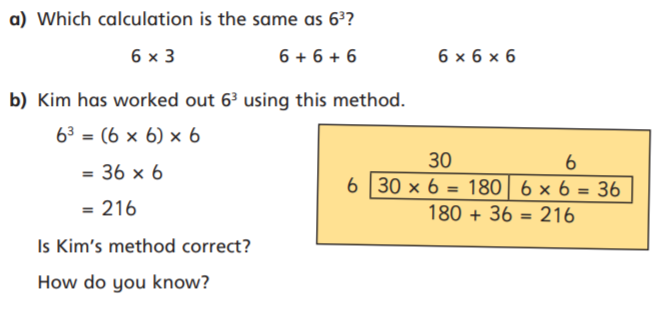 